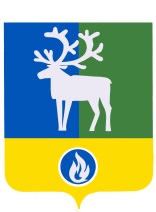 СЕЛЬСКОЕ ПОСЕЛЕНИЕ КАЗЫМБЕЛОЯРСКИЙ РАЙОНХАНТЫ-МАНСИЙСКИЙ АВТОНОМНЫЙ ОКРУГ – ЮГРААДМИНИСТРАЦИЯ СЕЛЬСКОГО ПОСЕЛЕНИЯ КАЗЫМ проектПОСТАНОВЛЕНИЕот              2022 года                                                                                                                     № Об утверждении Порядка составления и утверждения отчета о результатах деятельности муниципальных учреждений, подведомственных администрации сельского поселения Казым, и об использовании закрепленного за ними муниципального имущества  В соответствии с подпунктом 10 пункта 3.3 статьи 32 Федерального закона от 12 января 1996 года № 7-ФЗ «О некоммерческих организациях», частью 10 статьи 2 Федерального закона от 3 ноября 2006 года №174-ФЗ «Об автономных учреждениях», постановлением Правительства Российской Федерации от 18 октября 2007 года №684 «Об утверждении правил опубликования отчетов о деятельности автономного учреждения и об использовании закрепленного за ним имущества», приказом Министерства финансов Российской Федерации от 2 ноября 2021 года № 171н «Об утверждении Общих требований к порядку составления и утверждения отчета о результатах деятельности государственного (муниципального) учреждения и об использовании закрепленного за ним государственного (муниципального) имущества», п о с т а н о в л я ю:Утвердить:          1) Порядок составления и утверждения отчета о результатах деятельности муниципальных учреждений, подведомственных администрации сельского поселения Казым, и об использовании закрепленного за ними муниципального имущества (далее соответственно - Порядок, отчет) согласно приложению 1 к настоящему постановлению;          2) форму отчета о деятельности автономного учреждения сельского поселения Казым согласно приложению 2 к настоящему постановлению;          3) форму отчета об использовании закрепленного за автономным учреждением сельского поселения Казым имущества согласно приложению к настоящему постановлению.Настоящее  постановление вступает в силу с 1 января 2023 и применяется начиная с представления отчета за 2022 год. Контроль за выполнением настоящего постановления возложить на главного бухгалтера администрации сельского поселения Казым.Глава сельского поселения Казым                                                                                 А.Х.НазыроваПриложение к постановлению администрации сельского поселения Казымот                 2022 года  № П О Р Я Д О Ксоставления и утверждения отчета о результатах деятельности муниципальных учреждений, подведомственных администрации сельского поселения Казым, и об использовании закрепленного за ними муниципального имуществаI. Общие положения	1.1. Отчет о результатах деятельности муниципальных учреждений, подведомственных администрации сельского поселения Казым, и об использовании закрепленного за ними муниципального имущества (далее - Отчет) составляется муниципальными автономными учреждениями, подведомственными администрации сельского поселения Казым (далее соответственно автономное учреждение,), в соответствии с настоящим порядком составления и утверждения Отчета (далее - Порядок) и Общими требованиями к порядку составления и утверждения отчета о результатах деятельности государственного (муниципального) учреждения и об использовании закрепленного за ним государственного (муниципального) имущества, утвержденными приказом Министерства финансов Российской Федерации от 2 ноября 2021 года № 171н  (далее - Общие требования), и с учетом требований законодательства Российской Федерации о защите государственной тайны.	1.2. Отчет составляется учреждением с учетом требований законодательства Российской Федерации о защите государственной тайны.II. Составление и утверждение отчета	2.1. Отчетным периодом является календарный год - с 1 января по 31 декабря включительно.	2.2. Отчет составляется учреждением в валюте Российской Федерации (в части показателей, формируемых в денежном выражении) по состоянию на 1 января года, следующего за отчетным.	2.3. Показатели отчета, формируемые в денежном выражении, должны быть сопоставимы с показателями, включаемыми в состав бюджетной отчетности учреждения.	2.4. Отчет составляется учреждением не позднее 15 февраля года, следующего за отчетным, или первого рабочего дня, следующего за указанной датой.	2.5. Отчет, не содержащий сведения, составляющие государственную или иную охраняемую законом тайну, составляется и утверждается учреждением в государственной интегрированной информационной системе управления общественными финансами «Электронный бюджет» (далее - система «Электронный бюджет») в форме электронных документов, подписываемых усиленной квалифицированной электронной подписью лица, уполномоченного действовать от имени учреждения.	Копия отчета, составленного учреждением в соответствии с абзацем первым настоящего пункта, представляется в администрацию сельского поселения Казым на бумажном носителе и в электронном виде не позднее 1 марта года, следующего за отчетным, или первого рабочего дня, следующего за указанной датой.	2.6. Отчет, содержащий сведения, составляющие государственную или иную охраняемую законом тайну, составляется и утверждается учреждением в форме бумажного документа с соблюдением законодательства Российской Федерации о защите государственной тайны.	2.7. Отчет, составленный учреждением в соответствии с пунктом 2.6 настоящего Порядка, представляется в администрацию сельского поселения Казым только на бумажном носителе не позднее 1 марта года, следующего за отчетным, или первого рабочего дня, следующего за указанной датой.	2.8. Сведения о выполнении учреждением муниципального задания (в случае его утверждения учреждению), не содержащие сведения, составляющие государственную тайну или иную охраняемую законом тайну, формируются на основании данных системы «Электронный бюджет».	2.9. Отчет учреждения состоит из разделов:	1) раздел 1 «Результаты деятельности»;	2) раздел 2 «Использование имущества, закрепленного за учреждением»;	3) раздел 3 «Эффективность деятельности».	2.10. В раздел 1 «Результаты деятельности» должны включаться:	1) отчет о выполнении муниципального задания на оказание муниципальных услуг (выполнение работ) (далее - муниципальное задание);	2) сведения об оказываемых услугах, выполняемых работах сверх установленного муниципального задания, а также выпускаемой продукции, формируемые в соответствии с пунктом 14 Общих требований;	3) сведения о доходах учреждения в виде прибыли, приходящейся на доли в уставных (складочных) капиталах хозяйственных товариществ и обществ, или дивидендов по акциям, принадлежащим учреждению, формируемые в соответствии с пунктом 15 Общих требований;	4) сведения о просроченной кредиторской задолженности, формируемые в соответствии с пунктом 16 Общих требований;	5) сведения о задолженности по ущербу, недостачам, хищениям денежных средств и материальных ценностей, формируемые в соответствии с пунктом 17 Общих требований;	6) сведения о численности сотрудников и оплате труда, формируемые в соответствии с пунктом 18 Общих требований;	7) сведения о счетах учреждения, открытых в кредитных организациях, формируемые в соответствии с пунктом 19 Общих требований.	2.11. В раздел 2 «Использование имущества, закрепленного за учреждением» должны включаться:	1) сведения о недвижимом имуществе, за исключением земельных участков (далее - сведения о недвижимом имуществе), закрепленном на праве оперативного управления, формируемые в соответствии с пунктом 20 Общих требований;	2) сведения о земельных участках, предоставленных на праве постоянного (бессрочного) пользования, формируемые в соответствии с пунктом 21 Общих требований;	3) сведения о недвижимом имуществе, используемом по договору аренды, формируемые в соответствии с пунктом 22 Общих требований;	4) сведения о недвижимом имуществе, используемом по договору безвозмездного пользования (договору ссуды), формируемые в соответствии с пунктом 23 Общих требований;	5) сведения об особо ценном движимом имуществе (за исключением транспортных средств), формируемые в соответствии с пунктом 24 Общих требований;	6) сведения о транспортных средствах, формируемые в соответствии с пунктом 25 Общих требований.	2.12. В раздел 3 «Эффективность деятельности» должны включаться:	1) сведения о видах деятельности, в отношении которых установлен показатель эффективности, формируемые в соответствии с пунктом 26 Общих требований;	2) сведения о достижении показателей эффективности деятельности учреждения, формируемые в соответствии с пунктом 27 Общих требований.	2.13. Сведения, включаемые в отчет учреждением, составляются по формам рекомендуемых образцов, приведенных в приложении к Общим требованиям.	2.14. Отчет автономного учреждения составляется с учетом требований, установленных Правилами опубликования отчетов о деятельности автономного учреждения и об использовании закрепленного за ним имущества, утвержденными постановлением Правительства Российской Федерации от 18 октября 2007 года № 684.Автономные учреждения сельского поселения Казым опубликовывают отчет о своей деятельности и об использовании закрепленного за ним имущества не позднее 1 июня года, следующего за отчетным, а также размещают их в информационно-телекоммуникационной сети Интернет.	2.15. Автономные учреждения составляют дополнительные сведения к Отчету:	1) информация об осуществлении деятельности, связанной с выполнением работ или оказанием услуг, в соответствии с обязательствами перед страховщиком по обязательному социальному страхованию;	2) общее количество потребителей, воспользовавшихся услугами (работами) автономного учреждения, в том числе количество потребителей, воспользовавшихся бесплатными, частично платными и полностью платными для потребителей услугами (работами), по видам услуг (работ);	3) средняя стоимость для потребителей получения частично платных и полностью платных услуг (работ) по видам услуг (работ);	4) среднегодовая численность работников автономного учреждения;	5) средняя заработная плата работников автономного учреждения;	6) объем финансового обеспечения государственного задания;	7) объем финансового обеспечения деятельности, связанной с выполнением работ или оказанием услуг, в соответствии с обязательствами перед страховщиком по обязательному социальному страхованию;	8) общие суммы прибыли автономного учреждения после налогообложения в отчетном периоде, образовавшейся в связи с оказанием автономным учреждением частично платных и полностью платных услуг (работ);	9) перечень видов деятельности, осуществляемых автономным учреждением;	10) перечень разрешительных документов (с указанием номеров, даты выдачи и срока действия), на основании которых автономное учреждение осуществляет деятельность;	11) состав наблюдательного совета (с указанием должностей, фамилий, имен и отчеств (при наличии);	12) общая балансовая стоимость имущества автономного учреждения, в том числе балансовая стоимость закрепленного за автономным учреждением имущества с выделением стоимости недвижимого имущества и особо ценного движимого имущества, на начало и конец отчетного периода;	13) количество объектов недвижимого имущества, закрепленных за автономным учреждением (зданий, строений, помещений), на начало и конец отчетного периода;	14) общая площадь объектов недвижимого имущества, закрепленная за автономным учреждением, на начало и конец отчетного периода, в том числе площадь недвижимого имущества, переданного в аренду, на начало и конец отчетного периода.	Дополнительные сведения к Отчету, указанные в подпунктах «1» - «11» настоящего пункта, составляются за каждый из двух предшествующих составлению Отчета лет.	Дополнительные сведения к Отчету представляются в виде электронных образов документов (документов на бумажном носителе, преобразованных в электронную форму путем сканирования).III. Рассмотрение отчета и внесение в него изменений	3.1. Администрация сельского поселения Казым рассматривает Отчет учреждения в течение 7 рабочих дней, следующих за днем поступления Отчета, и обеспечивает его согласование либо направляет требование о доработке с указанием причин, послуживших основанием для его доработки.	3.2. Учреждение не позднее 3 рабочих дней со дня получения требования о доработке Отчета дорабатывает его в соответствии с полученным требованием и повторно представляет его на рассмотрение в администрацию сельского поселения Казым.	3.3. Администрация сельского поселения Казым не позднее 2 рабочих дней после получения доработанного Отчета рассматривает и обеспечивает его согласование либо отклоняет его с указанием причин, послуживших основанием для его повторной доработки.	Решение о согласовании Отчета учреждения принимается главой сельского поселения Казым  (или лицом, его замещающим).	3.4. Причинами отклонения Отчета являются:	1) недостоверность представленных сведений;	2) представление сведений не в полном объеме.	3.5. Учреждение не позднее следующего рабочего дня после согласования Отчета размещает на официальном сайте для размещения информации о государственных учреждениях в информационно-телекоммуникационной сети «Интернет» в порядке и сроки, установленные приказом Министерства финансов Российской Федерации от 21 июля 2011 года № 86н «Об утверждении Порядка предоставления информации государственным (муниципальным) учреждением, ее размещения на официальном сайте в сети Интернет и ведения указанного сайта», с учетом требований закона Российской Федерации от 21 июля 1993 года № 5485-1 «О государственной тайне».	3.6. Изменение сведений Отчета осуществляется в случаях:	1) изменения сведений об оказываемых услугах, выполняемых работах сверх установленного муниципального задания, а также выпускаемой продукции;	2) изменения сведений о доходах учреждения в виде прибыли, приходящейся на доли в уставных (складочных) капиталах хозяйственных товариществ и обществ, или дивидендов по акциям, принадлежащим учреждению;	3) изменения сведений о просроченной кредиторской задолженности;	4) изменения сведений о задолженности по ущербу, недостачам, хищениям денежных средств и материальных ценностей;	5) изменения сведений о численности сотрудников и оплате труда;	6) изменения сведений о счетах учреждения, открытых в кредитных организациях;	7) изменения сведений о недвижимом имуществе, за исключением земельных участков, закрепленном на праве оперативного управления;	8) изменения сведений о земельных участках, предоставленных на праве постоянного (бессрочного) пользования;	9) изменения сведений о недвижимом имуществе, используемом по договору аренды;	10) изменения сведений о недвижимом имуществе, используемом по договору безвозмездного пользования (договору ссуды);	11) изменения сведений об особо ценном движимом имуществе (за исключением транспортных средств);	12) изменения сведений о транспортных средствах;	13) изменения сведений о видах деятельности, в отношении которых установлен показатель эффективности;	14) изменения сведений о достижении показателей эффективности деятельности учреждения.	3.7. Отчет с учетом изменений рассматривается и согласовывается в порядке, предусмотренном пунктами 3.1 – 3.3 настоящего Порядка.Приложение 2
к постановлению администрации
сельского поселения Казымот            2022 года № 
Ф О Р М Аотчета о деятельности автономного учреждения сельского поселения Казым                              Рассмотрен и утвержден наблюдательным советом                              автономного учреждения сельского поселения Казым                              «___» __________ 20__ года                              Председатель наблюдательного совета                              ________________  ___________________________                                         (подпись)                                             (Ф.И.О.)ОТЧЕТо деятельности_____________________________________________________________________________(полное наименование автономного учреждения сельского поселения Казым)за ________ год1. Основные  показатели  деятельности  автономного  учреждения  сельского поселения Казым2. Перечень видов деятельности, осуществляемых автономным учреждением__________________________________________________________________________________________________________________________________________________________3. Перечень  разрешительных документов (с указанием номеров, даты  выдачи исрока  действия),  на основании которых автономное учреждение  осуществляетдеятельность___________________________________________________________________________4. Состав наблюдательного совета автономного учрежденияРуководитель автономного учреждения   _____________  ______________________                                                                        (подпись)                               (Ф.И.О.)_______________Приложение 3
к постановлению администрации
сельского поселения Казымот                  2022 года № 
Ф О Р М Аотчета об использовании закрепленного за автономным учреждением сельского поселения Казым имущества                              Рассмотрен и утвержден наблюдательным советом                              автономного учреждения сельского поселения Казым                              «___» __________ 20__ года                              Председатель наблюдательного совета                              ________________  ___________________________                                   (подпись)                                           (Ф.И.О.)Отчетоб использовании имущества,закрепленного за автономным учреждением___________________________________________ имущества                (полное наименование автономного учреждения сельского поселения Казым)                               за ______ годРуководитель автономного учреждения _____________  ______________________                                                                      (подпись)                                   (Ф.И.О.)____________________№ п/пНаименование показателядеятельностиЕдиницаизмеренияГод,предшествующий отчетномуОтчетныйгод  1                  2                    3          4          5    1.    Информация об исполнении        муниципального задания          учредителя, в том числе:        - процент исполнения            муниципального задания;         - причины неисполнения, с       указанием муниципальных услуг   (работ), которые не выполнены       %    2.    Информация об осуществлении     деятельности, связанной с       выполнением работ или оказанием услуг, в соответствии с         обязательствами перед           страховщиком по обязательному   социальному страхованию         3.    Общее количество потребителей,  воспользовавшихся услугами      (работами) автономного          учреждения, в том числе:         человек 3.1.  бесплатными (по видам услуг     (работ)):                        человек 3.1.1.услуга 1                         человек услуга 2                         человек ...                             3.2.  частично платными (по видам     услуг (работ)):                  человек услуга 1                         человек услуга 2                         человек ...                             3.3.  платными (по видам услуг        (работ)):                        человек услуга 1                         человек услуга 2                         человек ...                             4.    Средняя стоимость получения     частично платных услуг (работ)  для потребителей (по видам услуг(работ)):                       4.1.  услуга 1                         рублей  4.2.  ...                             5.    Средняя стоимость получения     полностью платных услуг (работ) для потребителей (по видам услуг(работ)):                       5.1.  услуга 1                         рублей  5.2.  ...                             6.    Среднегодовая численность       работников автономного          учреждения                       человек 7.    Средняя заработная плата        работников автономного          учреждения                       рублей  8.    Объем финансового обеспечения   муниципального задания          учредителя, в том числе:         тыс.рублей  8.1.  субсидия на оказание муниципальных услуг (выполнение работ):                         8.1.  - предоставлено учредителем      тыс.рублей  8.1.  - фактически израсходовано на   оказание муниципальных услуг     тыс.рублей  8.2.  субсидия на содержание          недвижимого имущества и особо   ценного движимого имущества,    закрепленного за автономным     учреждением учредителем:        8.2.  - предоставлено учредителем       тыс.рублей  8.2.  - фактически израсходовано на   содержание имущества              тыс.рублей  9.    Объем финансового обеспечения   развития автономного учреждения в рамках программ, утвержденных в установленном порядке (по программам)                       тыс.рублей  10.   Объем финансового обеспечения   деятельности, связанной с       выполнением работ или оказанием услуг, в соответствии с         обязательствами перед           страховщиком по обязательному   социальному страхованию           тыс.рублей  11.   Общие суммы прибыли автономного учреждения после налогообложенияв отчетном периоде,             образовавшейся в связи с        оказанием автономным учреждениемчастично платных и полностью    платных услуг (работ)             тыс.рублей   N  п/п                  Ф.И.О.                          Должность         1.  Председатель наблюдательного совета      2.  Члены наблюдательного совета             2.1.2.2. № п/п          Наименование показателя             Единица   измерения Отчетный годОтчетный год № п/п          Наименование показателя             Единица   измерения   на  начало года  на  конецгода  1                      2                           3       4     5  1. Общая балансовая стоимость имущества        автономного учреждения, в том числе:        тыс. рублей1. балансовая стоимость закрепленного за       автономным учреждением недвижимого имуществатыс. рублей1. балансовая стоимость закрепленного за       автономным учреждением особо ценного        движимого имущества                         тыс. рублей2. Количество объектов недвижимого имущества,  закрепленного за автономным учреждением     (зданий, строений, помещений)               объектов   3. Общая площадь объектов недвижимого          имущества, закрепленная за автономным       учреждением, в том числе:                   кв. метров 3. площадь недвижимого имущества, переданного варенду                                      кв. метров 